Yuta Koike1234 Main StVancouver B.C. A1B2C3 Tel:1122234455test@gmail.comWednesday, May 22, 2019Vancouver Web Company725 Granville St Suite 700Vancouver, B.C. V7Y 1G5Dear Mr. Juan,
As a recent web coder worker of freelancer at Japan, I was delighted to learn from your web site of the available HTML coder position. The purpose of this letter is to show an interest in working as HTML coder at Vancouver Web Company. Additionally, to possess qualification of Fundamental Information Technology Engineer Examination, I am diligent and active.Vancouver Web Company provides a great Web site includes new technology such as responsive web design and has a design fits to customers. Also, Vancouver Web Company supports to local community and people who have handicap. I really respect it that helps a lot of people.As you will see on the attached resume, Vancouver Web Company will benefit from my proficiency skills of Web developer. These include: using HTML, CSS, JavaScript, jQuery, PHP, WordPress, Photoshop and illustrator. These skills got while I worked in two IT companies and freelancer for three years.I am certain that my skills and abilities will make me a perfect candidate for a position in this field.I would like to appreciate an opportunity to meet with you to discuss how my skills can meet the needs of Vancouver Web Company. I will contact you by phone within the week to discuss the possibility of an interview.Sincerely,
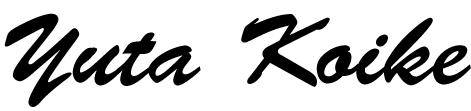 Yuta KoikeEnclosure